МУ УПРАВЛЕНИЕ ОБРАЗОВАНИЯ АДМИНИСТРАЦИИКРАСНОЯРУЖСКОГО РАЙОНАПРИКАЗот «24» ноября  2014 г.                                                                            №  659Об итогах проведения районного семинара«Проектирование урока с позиции требований системно-деятельностного подхода»        В соответствии с планом МУ «Управление образования администрации Краснояружского района» Белгородской области  на 2014 год, с целью повышения профессиональной компетентности учителей информатики и распространения опыта работы по использованию современных педагогических технологий в основной школе  12 ноября 2014 года был проведен районный семинар учителей информатики по проблеме ««Проектирование урока с позиции требований  системно-деятельностного подхода».     В теоретической части были рассмотрены  технологии современного урока в основной школе на основе системно-деятельностного подхода.     В практической части семинара были представлены открытый урок по информатике и мастер-класс по проектированию урока на основе системно-деятельностного подхода, проведен практикум по решению олимпиадных задач по информатике     На основании вышеизложенного п р и к а з ы в а ю:Отметить положительный опыт работы учителей информатики МОУ «Графовской СОШ» Кравцовой Г.А. и МОУ «Краснояружская СОШ №2» Гуляевой Т.Н. по использованию в своей работе системно-деятельностного подхода в обучении учащихся.Руководителям ОУ способствовать диссеминации опыта работы   Кравцовой Г.А. и Гуляевой Т.Н. для использования в  работе учителей информатики.Руководителям МОУ «Графовская СОШ» (Попова А.А.) и МОУ «Краснояружская СОШ №2» (Руденко С.А.):Рекомендовать учесть результаты районного семинара при распределении стимулирующей части оплаты труда педагогов школы, принявших участие в семинаре.На сайте МУ «Управление образования администрации Краснояружского района» разместить материалы открытого урока по по информатике  Кравцовой Г.А.Контроль за исполнением данного приказа возложить на директора ЦМиСО Мельникову И.А.Начальник МУ «Управление образования администрации 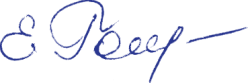 Краснояружского района»                                                             Е.Головенко   